REPUBLIQUE DU SENEGAL	                                                             Genève, le 12 mai 2021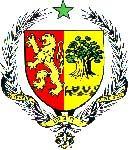               UN PEUPLE - UN BUT - UNE FOI              ------------------------------------	     MISSION PERMANENTE AUPRES DEL’OFFICE DES NATIONS UNIES A GENEVE		vérifier au prononcé	              --------------------------------   AMBASSADE DU SENEGAL EN SUISSE38e session Examen Périodique Universel (EPU), du 03 au 14 mai 2021       PROJET DE DECLARATION DU SENEGAL                                                                                          A L’EXAMEN PERIODIQUE UNIVERSEL DE LA REPUBLIQUE DE SINGAPOUR   Madame la Présidente,La délégation sénégalaise souhaite une chaleureuse bienvenue à celle de la République de Singapour et la félicite pour la présentation de son rapport national au titre du troisième cycle de l’EPU. Ma délégation relève, pour s’en féliciter, que le Gouvernement singapourien a fait montre d’une grande volonté politique pour mettre en œuvre les recommandations acceptées lors du 2ème cycle de l’EPU. A cet effet, Singapour s’est employé à créer des conditions propices visant à mettre en place les dispositifs législatifs et institutionnels requis en vue d’assurer une harmonie raciale et religieuse mais aussi à promouvoir davantage les droits de l’homme des enfants, femmes et filles, personnes handicapées et personnes âgées.Tout en saluant les efforts importants consentis par Singapour, ma délégation voudrait lui soumettre les recommandations suivantes : Mettre en place une institution nationale des droits de l’homme conformément aux Principes de Paris ;Accroitre les politiques pour mieux favoriser les femmes et des filles. Pour conclure, le Sénégal souhaite plein succès à Singapour dans la mise en œuvre des recommandations acceptées.Je vous remercie. 